            6450, гр. Харманли,   ул. „Любен Каравелов” № 1,                E-mail: pgett@abv.bg                  http://pget-harmanli.com                         тел.: Директор - 0373 85068; 0879171464;                  Техн.секретар – 0879374209;      Гл. счетоводител - 0894544550                                              ОРГАНИЗАЦИЯ НА УЧЕБНИЯ ДЕНв ПГЕТ „Захари Стоянов“, гр. ХарманлиОтваряне сградата на училището – 6,30 ч. – помощен персоналОсъществяване на пропускателен режим – от 7,30 ч. – портиерПристигане на дежурните учители – 7,30 ч.Посрещане на учениците – 7,45 ч. – всички учителиНачало на учебния ден – 8,00 ч.Дневно разписание на учебните часове:Часове за занимания по интереси, допълнителни обучения – до 16 ч.Затваряне на училищната сграда – 17 ч. Работно време на:специалисти с ръководни функции:директор: 07.30 ч. – 12.30 ч., 13.00 ч. – 16.00 ч.зам. директор, учебна дейност: 08.00 ч. – 12.00 ч., 12.30 ч. – 16.30 ч.административен персонал:главен счетоводител, технически секретар: 8.00 ч. – 12.00 ч., 13.00 ч. – 17.00 ч.помощно-обслужващ персонал:чистачки: първа смяна: 06.30 ч. – 15.00 ч., втора смяна: 8.30 ч.– 17.00 ч. време за почивка: първа смяна: 10.00 ч. – 10.30 ч., втора смяна: 13.30 ч.– 14.00 ч. портиер (на ½ щат): съгласно определен графикогняр и портиер: 06:00 ч. – 09:00 ч., 09:30 ч. – 15:00 ч.За педагогическите специалисти със задължителна норма преподавателска работа (ЗНПР) началото на работния ден започва 15 минути преди началото на учебния ден съгласно седмичното разписание и приключва с изпълнението на задачите за деня, в рамките на установеното работно време.През времето, когато не изпълняват ЗНПР и по време на присъствени, но неучебни дни педагогическите специалисти осъществяват трудовата си дейност с работно време от 8.00 ч. до 14.00 ч.Работното време на педагогическите специалисти включва изпълнение на ЗНПР, както и:участие в институционални форми на квалификация и педагогически съвети;организиране и провеждане на изпити на ученици, на родителски срещи, на дейности за подкрепа за личностното развитие на учениците, на консултации с ученици и срещи с родители;дежурство в рамките на учебния ден (по график, утвърден от директора за всеки учебен срок);дежурство като квестор по време на изпити за промяна на оценката, НВО и ДЗИ;заместване на отсъстващ учител по същия учебен предмет, заместване на отсъстващ учител в същото направление;възложени от училищното ръководство задачи, свързани с дейността на училището;работа със задължителната училищна и учебна документация;изпълнение на други законни разпореждания на директора във връзка със задълженията по длъжностна характеристика.  След приключване на нормата преподавателска работа за деня, ако не е ангажиран по предходните задачи, учителят може да използва времето за самоподготовка и извън училището.Соня ИлиеваДиректор на ПГЕТ „Захари Стоянов“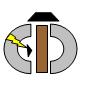                Професионална гимназия по електропромишленост и текстил                                                „ Захари Стоянов”Часове и междучасияВреметраене1 час8,00 – 8,45междучасие8,45 – 8,552 час8,55 – 9,40междучасие9,40 – 9,503 час9,50 – 10,35междучасие10,35 – 10,554 час10,55 – 11,40междучасие11,40 – 11,505 час11,50 – 12,35междучасие12,35 – 12,456 час12,45 – 13,30междучасие13,30 – 13,407 час13,40 – 14,25междучасие14,25 – 14,358 час14,35 – 15,20